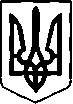 ДЕПАРТАМЕНТ ОСВІТИ ТА НАУКИ ХМЕЛЬНИЦЬКОЇ МІСЬКОЇ РАДИНАКАЗ 09.09.2021 року                                         Хмельницький 		              № 150Про забезпечення доступності для здобуття загальної середньої освітита формування контингенту учнів закладів загальної середньої освіти Хмельницької міської територіальної громадина 2022/2023 навчальний рікКеруючись Законами  України «Про освіту», «Про повну загальну середню освіту», «Про місцеве самоврядування»,  Порядком зарахування, відрахування та переведення учнів до державних та комунальних закладів освіти для здобуття повної загальної середньої освіти, затвердженого наказом Міністерства освіти і науки України від 16.04.2018 року № 367, наказом Міністерства освіти і науки України від 08.05.2019 року № 621 «Про внесення змін до наказу Міністерства освіти і науки України від 14.07.2015 року № 762», постановою Кабінету Міністрів України від 13.09.2017 року № 684 «Про затвердження Порядку ведення обліку дітей дошкільного, шкільного віку та учнів», Положенням про Департамент освіти та науки Хмельницької міської ради, з метою забезпечення територіальної доступності для здобуття початкової та базової загальної середньої освіти в закладах, що найбільш наближені до місця проживання дітей шкільного віку Хмельницької міської територіальної громади,НАКАЗУЮ:Закріпити  територію   обслуговування   за   закладами  загальної  середньої  освіти комунальної форми власності Хмельницької міської територіальної громади на 2022/2023 навчальний рік згідно з додатком. Визначити дату початку приймання заяв про зарахування дітей до першого та п’ятого класів закладів загальної середньої освіти на 2022/2023 навчальний рік – 01 березня 2022 року. Відділу  загальної  середньої  освіти Департаменту освіти та науки Хмельницької міської ради (Петричко І. П.):Вжити заходів щодо забезпечення доступності для здобуття початкової та базової загальної середньої освіти дітьми шкільного віку, які проживають на території Хмельницької міської територіальної громади.Здійснювати планування мережі та контингенту учнів закладів загальної середньої освіти з урахуванням території обслуговування та проєктної потужності закладів загальної середньої освіти.Проводити аналіз статистичних даних, отриманих шляхом обробки деперсоніфікованої інформації про дітей шкільного віку, для оптимізації контингенту учнів закладів загальної середньої освіти. Керівникам закладів загальної середньої освіти:Здійснити прийом заяв щодо зарахування дітей до першого класу до 31 травня 2022 року, до п’ятого класу – 03 червня 2022 року, до 10 класу – 15 червня 2022 року закладів загальної середньої освіти на 2022/2023 навчальний рік.Здійснювати планування мережі класів та контингенту учнів на 2022/2023 навчальний рік з урахуванням території обслуговування закладу освіти.Зарахувати до першого класу усіх дітей, місце проживання яких на території обслуговування закладу освіти підтверджене, а також дітей, які є рідними (усиновленими) братами та/або сестрами дітей, які здобувають освіту у цьому закладі, чи дітьми працівників закладу освіти, чи випускниками дошкільного підрозділу закладу освіти (у разі їх наявності) до 01 червня 2022 року (включно). До п’ятого класу зарахувати шляхом переведення до нього учнів 4 класу до 03 червня 2022 року (включно).Зарахувати до 10 класу випускників 9 класу закладу освіти до 15 червня 2022 року (включно) з дотриманням Порядку зарахування, відрахування та переведення учнів до державних та комунальних закладів освіти для здобуття повної загальної середньої освіти та Порядку переведення учнів (вихованців) закладу загальної середньої освіти до наступного класу.Зарахувати до першого та п’ятого класів учнів у разі наявності вільних місць до 15 червня 2022 року, після 15 червня 2022 року до 10 класу дітей, які не проживають на території обслуговування та не є випускниками структурних підрозділів закладу, з дотриманням вимог Порядку зарахування, відрахування та переведення учнів до державних та комунальних закладів освіти для здобуття повної загальної середньої освіти та Порядку переведення учнів (вихованців) закладу загальної середньої освіти до наступного класу.У разі, якщо кількість поданих заяв станом на 03 червня 2022 року перевищує загальну кількість місць у п’ятому (п’ятих), десятого (десятих) класі (класах) закладу освіти, заклад освіти має оприлюднити на офіційному веб-сайті закладу не пізніше 03 червня 2022 року оголошення про проведення конкурсного відбору, що організовується і проводиться відповідно до пунктів 2-16 глави 4 Порядку зарахування, відрахування та переведення учнів до державних та комунальних закладів освіти для здобуття повної загальної середньої освіти, затвердженого наказом Міністерства освіти і науки України від 16.04.2018 року № 367.Провести конкурсний відбір у 5-ті та 10-ті класи до 17 червня 2022 року. Наказ про зарахування видати та довести до відома батьків учнів – учасників конкурсного відбору не пізніше 17 червня 2022 року включно.Забезпечити зарахування дітей після 01 червня 2022 року до першого, п’ятого класів у такому порядку: - до початку навчального року – діти, які мають право на першочергове зарахування;- впродовж навчального року –  у порядку надходження заяв про зарахування.Забезпечити організацію освітнього процесу з дотриманням вимог законодавства щодо доступності, обов’язковості та законних інтересів здобувачів загальної середньої освіти.Оприлюднити інформацію на веб-сайті закладу освіти згідно зі ст. 30 Закону України «Про освіту», пункту 7 розділу 1 Порядку про спроможність закладу освіти щодо зарахування учнів до 1-х, 5-х та 10-х класів, закріплену територію обслуговування до 01 грудня 2021 року; кількість учнів зарахованих до 1-х, 5-х та 10-х класів, наявність   вільних місць до 17 червня 2022 року включно.                                                                                                         5.  Контроль за виконанням наказу покласти на заступника директора Кшановську О. В.Директора Департаменту				                                                    Н. БАЛАБУСТО. КшановськаІ. ПетричкоН. Крук 